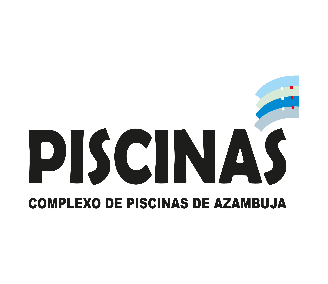 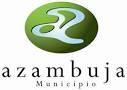 FICHA DE INSCRIÇÃO NO COMPLEXO DE PISCINASUTENTESAssinalar com (x) na opção da inscriçãoIDENTIFICAÇÃO DO ALUNONome________________________________________________________________________Data de Nascimento:_____________CC/BI_________________NIF_______________________Telemóvel ____________________________ Telefone ________________________________Email_________________________________________________________________________Morada_______________________________________________________________________HORÁRIONÍVEIS DE APRENDIZAGEM1 NATAÇÃOAssinalar com (x) na opção do nível de aprendizagem2 TÉNISAssinalar com (x) na opção do nível de aprendizagemTERMOS DE RESPONSABILIDADEA - Contraindicações à prática desportivaDeclaro nos termos da Lei de Bases da Atividade Física e do Desporto, Lei nº 5/07, de 16 de janeiro, de acordo com o artigo 40º, nº2, que me assegurei, previamente, de que não tenho nenhuma contraindicação para a prática desta atividade desportiva.B – Aplicável no caso de Inscrição de Menores.Nome________________________________________________________________________________Com o CC/BI nº_________________________ validade________________________________ residente em__________________________________________________________________________________na qualidade de (*)___________________________________________________autorizo a recolha e o tratamento dos dados do menor__________________________________________________________ para os fins requeridos e para utilização do serviço de Desporto do Município de Azambuja.(*) – Encarregado de Educação ou Representante.DECLARAÇÃO DE CONSENTIMENTODeclaro que, ao abrigo do Regulamento Geral da Proteção de Dados, dou o meu consentimento para recolha e tratamento dos meus dados pessoais ao Município de Azambuja, incluindo o tratamento informático com a finalidade de utilização do serviço de Desporto do Município de Azambuja, ficando os mesmos disponíveis nas bases de dados do Município e não serão comunicados ou transmitidos a terceiros ou qualquer outra entidade. Enquanto titular dos dados pessoais tomei conhecimento que a qualquer momento poderei retirar o consentimento agora facultado, mediante pedido de consulta e de acesso aos dados ao Responsável pelo seu tratamento, bem como alterá-los ou retifica-los, não comprometendo a licitude do tratamento efetuado e das obrigações legais a que o Município está sujeito, sem prejuízo da necessidade desses dados se manterem arquivados pelo período de tempo legalmente aplicável. Autorizo o envio de notificações através de correio eletrónico e de SMS no decorrer do processo.Autorizo a captação e divulgação de imagens no Complexo de Piscinas de Azambuja, no âmbito das atividades públicas desportivas organizadas pelo Município, incluindo a divulgação no site www.cm-azambuja.pt, com a finalidade de informar sobre a realização de diversas atividades, por diferentes utilizadores com aptidão específica para a prática de modalidades desportivas em meio aquático, ténis e outras, assinalando com (S) para SIM e (N) para NÃO.Dou o meu consentimento, de acordo com o estipulado no RGPD, para receber a newsletter com informação generalista e convites do Município de Azambuja, ao validar com uma cruz esta opção, assinalando com (S) para SIM e (N) para NÃO.Assinatura_____________________________________________________________________________Data________________________Importante: Leia a Política de Privacidade e Aviso Legal do Município de Azambuja em: www.cm-azambuja.ptNATAÇÃOAMABEBÉSHIDROREGIME LIVRETÉNISAluguer TénisGINÁSIOOutrosHORÁRIO PRETENDIDO2ª FEIRA3ª FEIRA4ª FEIRA5ª FEIRA6ª FEIRASÁBADOOPÇÃO DE PRÁTICA 1OPÇÃO DE PRÁTICA 2Não sabe nadarObs:Obs:Já teve aulas e nada de forma elementarNível atribuídoJá teve aulas e nada bemNível atribuídoNão sabe jogarNível atribuídoJá teve aulasNível atribuído